19th Annual Basics of Substance Use DisordersFriday, December 6th, 2019    8:00am-4:00pmParis Fire Department, South ParisTarget Audience: Educators, Parents, Employers, Nurses, Doctors, Substance Abuse Counselors, Law Enforcement, Clergy, Social Service Workers, People in Recovery, Family Members and Friends Affected by Substance Use Disorder, & Others Wanting to Know More About Substance Use Disorders8:00 - 8:30		Registration, Refreshments, & Visit w/ Exhibitors8:30 – 8:45		Andy Robinson; Open Remarks8:45 – 10:15	Gordon Smith & Mike Sauschuck - Current state of the opioid epidemic from the State’s Opioid Response10:15 – 10:45	National Alliance on Mental Illness – Co-occurance of mental health and substance use10:45 – 11:00	BREAK11:00 – 11:30          Scott Gagnon; Marijuana – Understanding the Impact to Communities11:30 – 12:00	Bill Lowenstein; Trauma, Addiction, & Recovery12:00 – 1:00	LUNCH & NETWORKING1:00 – 1:45	Journey House Representative – Stigmatizing Language	1:45 – 2:30	Matt B. & Andy – Police and Courtroom Perspective2:30 – 2:45	BREAK2:45 – 3:15	Panel Discussion: AA/YPR/SMART/Recovery Coach/Affected Family Member3:15 – 3:45                 Jenni Joan – Mindfulness & Recovery3:45 – 4:00	Andy R.; Closing RemarksNARCAN TRAINING WILL BE AVAIABLE AFTER THE CONFERECEPlease let Daphne know you’re interested when registering.Exhibitors include state & local service providers and recovery programs.$15 Fee Includes Snacks and Lunch	     Full Scholarships are Available7 Contact Hours are AvailableScholarships are funded by the Marj and Fred Stockwell Charitable Remainder 
Annuity Trust, Gateway Endowment, & Local Area Service and Prevention Providers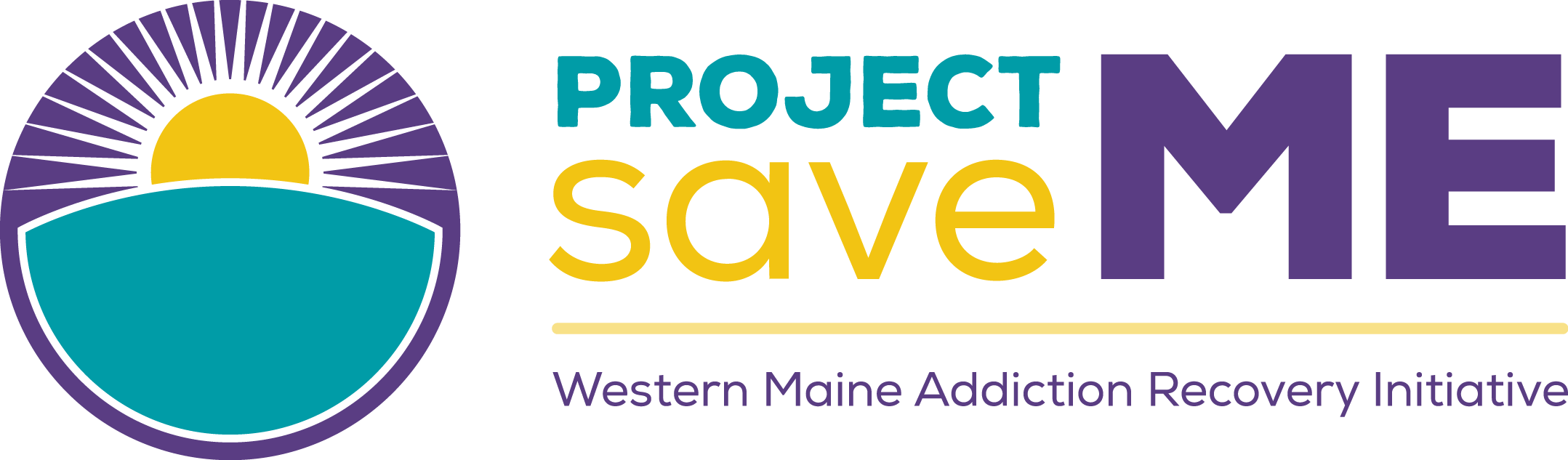 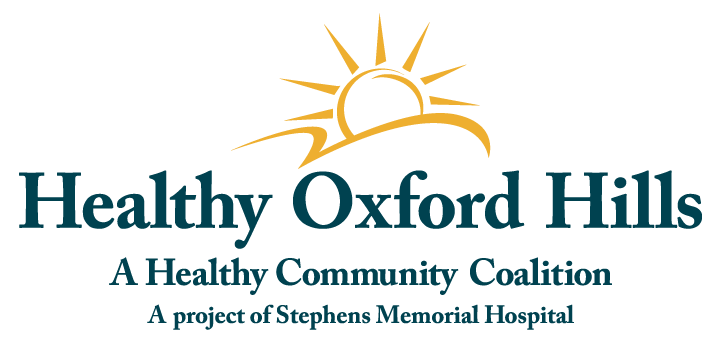 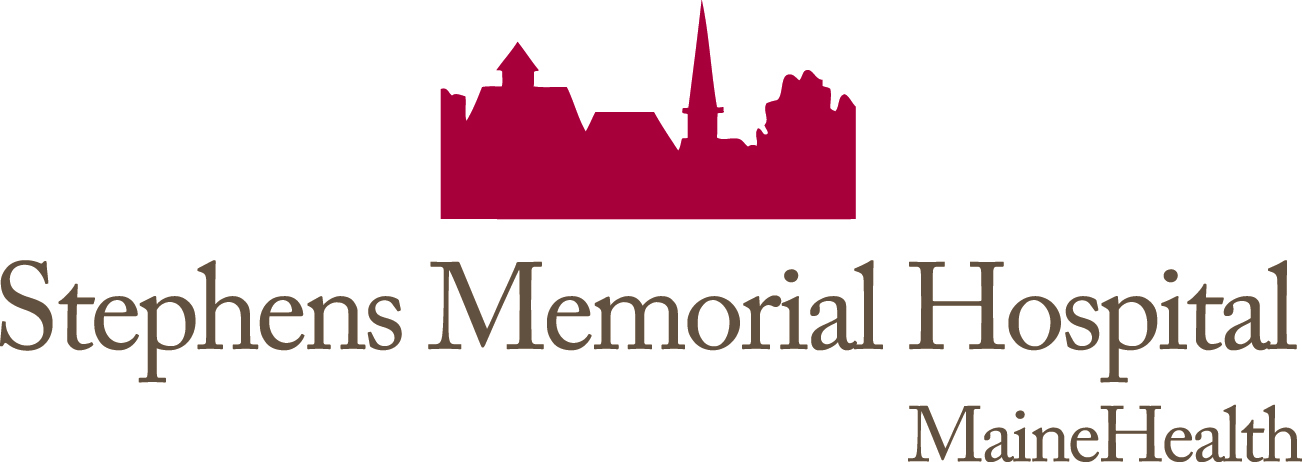 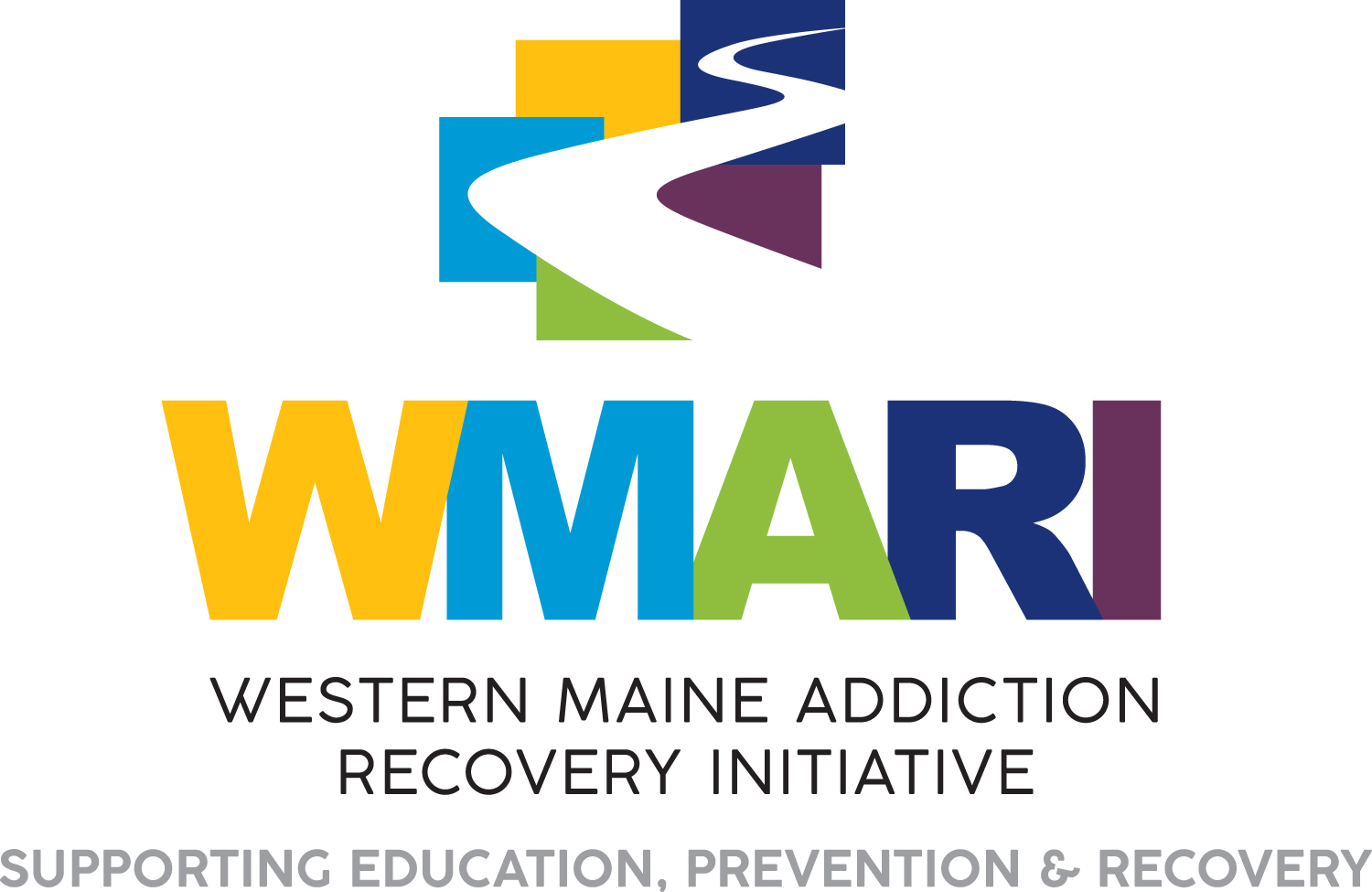 To RegisterPreferred: E-mail registration information to Daphne@commongroundcounseling.org.Call in registrations are accepted for those without email: 739-2644.Registrations/payment can be mailed to: Common Ground Counseling, 235 Main St., Norway, Me, 04268Make Checks Payable to: Stephens Memorial HospitalCredit Cards Accepted
*Full Scholarships AvailableName: __________________________________________________   Phone:__________________Organization:_______________________________  Email:_________________________Address:_________________________________________________FEE $15.00 Enclosed: $___________